Результати навчання: Використовувати понятійний апарат соціології в освітній, дослідницькій та інших сферах професійної діяльності (РН-1).Пояснювати закономірності та особливості розвитку і функціонування соціальних явищ у контексті професійних задач (РН-4)Обґрунтовувати власну позицію, робити та аргументувати самостійні висновки за результатами досліджень і аналізу професійної літератури (РН-8).Теми що розглядаються Змістовний модуль № 1. Ґендер як соціальний феномен Тема 1. Ґендер як соціальний феномен.Вивчення особливостей чоловічої та жіночої статі. Соматичні, психофізіологічні та психологічні особливості чоловічої та жіночої статі.Біологічна стать, її прояви: морфологічна, генетична, гормональна і гонадна стать. Поняття ґендеру. Співвідношення між статтю і ґендером: парадигма відповідності, парадигма аналогій, парадигма невизначеності. Рівні прояву ґендеру: індивідуальний і соціетальний рівні; рівень ідентичності, інтеракцій, інститутів.Еволюція соціологічних ідей щодо ґендеру: Г.Спенсер, О.Конт, Е. Дюркгайм, Г. Зіммель про ґендерні особливості. Сутність конфліктної і функціоналістської концепцій ґендеру. Теорія соціального конструювання ґендеру.Тема 2. Еволюція та різновиди феміністичних теорій.Дефініції фемінізму. Причини виникнення теорій фемінізму. Ґенеза феміністської ідеї. Три хвилі фемінізму. Різновиди сучасного фемінізму (ессенціалістський фемінізм, екофемінізм, мусульманський, чорний фемінізм тощо).Розвиток жіночого руху і ліберальний фемінізм. Теоретичні джерела ліберального фемінізму. Основні ідеї М. Уолстоункрафт, Дж. Ст. Мілля, Б. Фрідан.Марксистський і соціалістичний фемінізм (К Маркс, Ф. Енгельс, А. Бабель, О. Коллонтай).Радикальний фемінізм. Основні ідеї Сімони де Бовуар, С. Файерстоун, К. Міллетт.Психоаналітичний фемінізм. Психоаналіз як шлях виявлення причин підкореного становища жінок у сім’ї та суспільстві (К. Хорні, Н. Ходоров).Постмодерністський фемінізм. Множинні ідентичності у творчості Д. Батлер. Тема 3. Концептуалізація ґендеру у чоловічих дослідженняхКриза маскулінності і чоловічий рух. Напрямки чоловічого руху: ліберальний рух, соціалістичний чоловічий фемінізм, консервативно-охоронний рух, міфо-поетичний рух.Дескриптивна, аскриптивна і прескриптивна категорії маскулінності. Парадигми маскулінності: біолого-еволюційна, психоаналітична парадигми, парадигма чоловічої ролі, парадигма ґендерної ідентичності. Теорія гегемонної маскулінності Коннелла.Константи і глобальні зсуви маскулінності. Дослідження маскулінності: статистичний фон проблем, репрезентативні опитування, якісні дослідження.Тема 4. Ґендерна соціалізаціяСутність ґендерної соціалізації. Формування ґендерної ідентичності як складова частина ґендерної соціалізації. Диференціальне підсилення і диференціальне наслідування як механізми ґендерної соціалізації.Рівні ґендерної соціалізації: соціетальний, груповий і індивідуальний. Агенти ґендерної соціалізації: сім’я, однолітки, школа, ЗМІ, книги, підручники.Теорії ґендерної соціалізації: психоаналітична теорія З. Фрейда, теорія соціального навчання, теорія когнітивного розвитку Колберга.Ґендерні дисгармонії: ґендерно-рольовий конфлікт, ґендерно-рольовий інфантилізм, ґендерно-рольова недостатність (ґендерно-рольовий дефіцит, атрофія ґендерної ролі). Інверсія ґендерних ролей. Статеві девіації. Гомосексуалізм, трансвестизм, транс сексуалізм.Тема 5. Ґендер і взаємодіїТеоретичні підходи до ґендеру і взаємодіям. Підхід двох культур (Таннен). «Конструювання ґендеру» (Вест, Зиммерман). Теорія соціальної ролі Іглі. Теорія стану очікування. Теорія ідентичності.Ґендерні особливості комунікативної поведінки. Особливості перцепції жінок і чоловіків. Мережі взаємодії жінок і чоловіків. Особливості мови і жестів жінок і чоловіків.Ґендерованість близьких стосунків. Моделі чоловічої і жіночої дружби. Кохання ужитті жінок і чоловіків. Жіноча і чоловіча сексуальність. Сучасні зсуви у сексуальній поведінці жінок і чоловіків.Змістовний модуль № 2. Гендерні аспекти соціальних відносинТема 6. Ґендер у політичній сферіУчасть жінок і чоловіків у політичних та державних структурах в Україні і за кордоном. Ґендерний склад парламентів і урядів в Україні і світі. Представленість жінок у парламентських фракціях. Ґендерний склад органів державної влади і місцевого самоуправління у Харківській області.  Квотування як інструмент встановлення ґендерного паритету. Системи квот. Види квот (конституційні, законодавчі, партійні). «Подвійна квота». Переваги і недоліки квотування в політиці. Ґендерна державна політика. Ґендерний вимір у політиці. Механізм впровадження ґендерного компонента при прийнятті політичних рішень. Типи державної політики (патріархальна, патерналістська та егалітарна політика).Тема 7. Ґендер у сімейних відносинахҐендерний розподіл влади і ролей у сім’ї. Теорії, що пояснюють розподіл ролей у сім’ї. Теорія ресурсів. Шлюб як своєрідний обмін. Теорія конфлікту Хартман. Шокова теорія шлюбу Бернард. Ґендерні контракти як практики розподілу ґендерних ролей і презентації сексуальності. «Працююча мати». «Повсякденний контракт». «Нелегітимний контракт». Жінка, що орієнтується на кар’єру. «Домохазяйка». «Спонсорський контракт». Прояви ґендерної нерівності в сім’ї. Розподіл домашньої роботи між жінками і чоловіками. Нерівна участь жінок і чоловіків у вихованні дітей. Насильство у сім’ї. Види сімейного насильства. Психологічне, фізичне, економічне, сексуальне насильство.Ґендерна сімейна політика.  Тема 8 Економічний розвиток і зміни ґендерних ролейПоняття економічного зростання. Валовий внутрішній і валовий національний продукт. Економічне зростання і економічний розвиток. Суб’єкти економічного розвитку: суспільство, уряд, бізнес, наймані працівники, громада. Роль урядових структур у економічному розвитку. Поняття ґендерної ролі. Зміни, що відбуваються у ґендерних ролях та соціальних статусах чоловіків та жінок паралельно з економічним розвитком суспільства.Ґендерні ролі та відносини: трансляція у економічній сфері та перенесення їх на процес формування соціальних інститутів. Вплив індустріалізації на працю жінок. Участь жінок у сфері оплачуваної зайнятості у 20 – на початку 21 ст.Поняття ґендерної сегрегації праці. Професійна та галузева сегрегація. Горизонтальна та вертикальна сегрегація. Основні риси, що притаманні «чоловічим» та «жіночим» професіям. Сучасні тенденції професійної сегрегації праці. Індекс дисиміляції Дункана – інструмент виміру рівня сегрегації у суспільстві.Причини існування ґендерної сегрегації праці. Роль ґендерної соціалізації та ґендерних стереотипів у відтворенні ґендерної сегрегації праці. Західний досвід впровадження освітніх програм, що сприяють подоланню ґендерної сегрегації праці.Тема 9 Ґендерна нерівність в оплаті праціНерівність в оплаті праці жінок і чоловіків в економіці в цілому, за професіями і галузями: ситуація в Україні і світі. Сучасні тенденції в оплаті праці жінок і чоловіків.Основні підходи, що пояснюють існування розбіжностей в оплаті праці. Теорія людського капіталу. Подібність і розбіжності між фізичним і людським капіталом. Вартість людського капіталу. Ґендерні розбіжності інвестування у людський капітал.Теорія дискримінації на ринку праці. Поняття дискримінації на ринку праці. Види дискримінації: дискримінація «де юре» і «де факто»; відкрита і латентна дискримінація; дискримінація з боку роботодавців, дискримінація з боку співробітників, дискримінація з боку клієнтів, статистична дискримінація, інституційна дискримінація.Тема 10 Ґендерний зріз безробіттяКласифікація населення працездатного віку. Економічно активне і неактивне населення. Безробітні за визначенням МОП і згідно з Законом України «Про занятість населення». Масштаби і рівень безробіття. Природний, припустимий і соціально небезпечний рівні безробіття. Види безробіття: примусове і добровільне, маргінальне, нестійке, циклічне, сезонне, структурне, технологічне, інституційне і фрикційне безробіття. Масштаби і рівень безробіття у світі і в Україні. «Жіноче обличчя безробіття» – міф чи реальність? Рівень безробіття серед жінок і чоловіків: динаміка показників безробіття в Україні за часів незалежності. Жінки як резервна армія праці. Причини масового звільнення жінок під час кризового стану економіки з точки зору немарксистської теорії (Р.Коллінз). Ґендерні стратегії безробітних. Тема 11 Керівництво: ґендерні особливостіЖінки і чоловіки в ієрархії управління за секторами і галузями економіки в Україні і в світі. «Скляна стеля». Традиційні і сучасні пояснення існування «скляної стелі».Особливості жіночого і чоловічого керівництва. Фемінний і маскулінний стилі керівництва. Дослідження ефективності керівництва жінок і чоловіків.Сприйняття жінок-керівниць в організаціях. Парадокси громадської думки стосовно жінки-керівниці. Жінка-керівниця у приватній сфері. Стратегії узгодження професійних і сімейних ролей жінками-керівницями: «мінімізація ролей», стратегія супержінки, стратегія зниження стандартів, модель розподіленої відповідальності та модель прагматичної корекції сімейних відносин.Тема 12 Рівні можливості: реалії і перспективи.Рівні можливості жінок і чоловіків у глобальному вимірі. Глобальний індекс ґендерної нерівності (Global Gender Gap) як інструмент кількісного дослідження нерівності. Особливості вимірювання нерівності. Основні складові індексу: економічна участь і можливості, досягнення в сфері освіти, політичний вплив і показники здоров’я жінок. Декларація цілей тисячоліття (Millennium Goals) як основний документ, що встановлює дороговкази розвитку людства щодо встановлення ґендерної рівності. Форма та методи навчання Під час проведення лекційних занять з навчальної дисципліни передбачено застосування таких методів навчання: пояснювально-ілюстративний метод (демонстрація на екрані слайдів презентацій, візуалізації навчального матеріалу й); метод проблемного викладення; частково-пошуковий, або евристичний метод (лекції за окремими темами викладаються в проблемний формі)Під час проведення семінарських занять застосовується: репродуктивний метод (засвоєння базових понять курсу); частково-пошуковий, або евристичний метод (під час підготовки індивідуальних проєктів); дослідницький метод (студенти самостійно вивчають літературу, джерела, ведуть дослідження, виміри та виконують інші пошукові дії для створення презентації на задану тему). Семінарські заняття можуть бути побудовані у формі дискусії.Лекції – викладення теоретичного матеріалу лектором згідно навчальної програми і розподілу годин поміж темами. Використовуються різні інтерактивні форми активізації аудиторії та відеопрезентації вербальної інформації. Лектор має власний конспект, що відображає основний зміст теми, студенти занотовують нову інформацію у власні конспекти.Практичні заняття – проводяться у формі семінарських занять. Для семінарських занять студенти опрацьовують лекційний матеріал, готують виступи з використанням навчальної і наукової літератури, виступають з презентаціями. Лектор оцінює активність студентів впродовж семінару за прийнятою шкалою оцінок в балах. Під час семінарського заняття обов’язково за кожною темою оцінюються рівень знань студентів за допомогою завдань та письмової самостійної роботи на знання основних понять за темою. Індивідуальне завдання – вид самостійної роботи поза аудиторними годинами, коли студент, використовуючи лекційний матеріал та додаткові джерела знань, розробляє особисту тему.Підготовка презентації – вид самостійної роботи, що виконується студентом (або 2-3 студентами) поза аудиторними годинами. Студент вільно обирає тематику з числа тем, які пропонуються планами семінарських занять, або узгоджує з викладачем ініціативну тематику. Наступним кроком студент здійснює бібліографічний пошук, використовуючи бібліотечні фонди або Інтернет-ресурси. Також складає план презентації або ставить питання, на які треба отримати аргументовану відповідь. Опанувавши джерела за темою, студент розкриває зміст питань та представляє виконану роботу на семінарі. Обсяг презентації – 16-25 слайдів, текст доповіді – 4-6 стандартних сторінок, набраних на комп’ютері. Основний зміст презентації доповідається у вільній формі на семінарському занятті, і студент отримує оцінку від викладача.Методи контролю 1. Підсумковий (семестровий) контроль проводиться у формі екзамену або шляхом накопичення балів за поточним контролем по змістовним модулям. Екзамен – письмова або усна відповідь на питання, що містяться в екзаменаційному білеті. Питання екзаменаційних білетів доводяться до студентів заздалегідь. Екзаменаційні білети готує лектор, вони затверджуються на засіданні кафедри і підписуються завідувачем кафедри. Екзаменатора призначає завідувач кафедри. Він має оцінити якість відповіді студента за прийнятою шкалою академічних оцінок.Контрольні питання з курсу до екзамену.Ґендер: сутність і прояви.Біологічна стать. Соматичні, психофізіологічні та психологічні особливості чоловічої та жіночої статі.Індивідуальний та соціетальний рівень ґендеру.Фемінність, маскулінність та андрогінність.Теорія соціального конструювання ґендеру.Функціоналістська та конфліктна теорія ґендеру.Фемінізм: жіночий рух і теоретична система.Ґенеза феміністської ідеї, три хвилі фемінізму.Ліберальний фемінізм: сутність і джерела.Радикальний фемінізм. Марксистський і соціалістичний фемінізм (К Маркс, Ф. Енгельс, А. Бабель).Психоаналітичний фемінізм.Друга стать у концептуалізації Симони де Бовуар.Криза маскулінності і чоловічий рух.Сутність і парадигми маскулінності.Константи і глобальні зсуви маскулінності.Сутність і механізми ґендерної соціалізації.Агенти ґендерної соціалізації.Теорії ґендерної соціалізації.Ґендерні дисгармонії.Теоретичні підходи до ґендеру і взаємодій.Особливості комунікативної поведінки чоловіків і жінок.Ґендерованість близьких стосунків.Ґендерний розподіл влади і ролей у сім’ї. Ґендерні контракти.Ґендерна нерівність у сім’ї. Ґендерна сімейна політика.Участь жінок і чоловіків у політичних і державних структурах в Україні і за кордоном.Квотування як інструмент встановлення ґендерної рівності.Основні засади державної політики у сфері ґендерних відносин.Зміна ґендерних ролей в процесі економічного розвитку суспільства.Розподіл ґендерних ролей у суспільстві мисливців і збирачів та у суспільстві огородників і садоводів.Розподіл ґендерних ролей у суспільстві пастухів та у аграрному суспільстві.Розподіл ґендерних ролей у індустріальному суспільстві.Розподіл ґендерних ролей у постіндустріальному суспільстві.Ґендерна сегрегація праці: поняття і види.Ґендерні розбіжності в оплаті праці.Пояснення існування ґендерних розбіжностей в оплаті праці.Безробіття за методологією МОП. Основні характеристики безробіття.Види безробіття.Ґендерні особливості безробіття.Ґендерні стратегії безробітних.Особливості безробіття у світі і в Україні. Теорії підприємництва і ґендер.Типи підприємців і ґендер.Ґендерні особливості розвитку підприємництва в Україні.Особливості поведінки жінок-підприємців.«Скляна стеля»: феномен, джерела і пояснення.«Липка підлога» як соціальний феномен«Скляні стіни»: поняття, причини виникнення та наслідкиФемінна і маскулінна моделі керівництва.Сприйняття жінок і чоловіків-керівників в організації.Жінка-керівник у приватному житті.Вимірювання ґендерної нерівності у глобальному масштабі.Декларація тисячоліття ООН про ґендерну рівність.Закон України «Про забезпечення рівних прав та можливостей жінок і чоловіків».Вплив пандемії на економічне положення жінок COVID 19 та зміни в гендерних відносинахСімейне насильство та гендерні відносиниГендерна дискримінація та її прояви2.Поточний контроль проводиться за результатами роботи студентів на семінарських заняттях, методом оцінювання контрольних робіт, оцінювання тестів, самостійних робот, індивідуальних завдань, командних проектів, презентацій.Контроль на семінарських заняттях – оцінювання виступів студентів, відповідей на питання поставлені викладачем, оцінці виконання тестових завдань, оцінок під час самостійних робот, оцінювання внеску окремих студентів у групову роботу при підготовки командного проекту, активність в діловій грі.Контрольна робота – вид поточного контролю знань студентів, який має на меті виявити рівень знань студентів, що отримані за пройденим матеріалом. Дата проведення контрольної роботи доводиться до студентів і призначається по завершенню вивчення змістовного модулю. Питання та тестові завдання готує викладач, що веде практичні заняття, вони узгоджуються з лекційними питаннями і тематикою семінарських занять. Контрольна робота виконується у письмовій формі в присутності викладача, оцінюється за прийнятою шкалою і оцінка може використовувати викладачем для підрахунку кумулятивного балу за підсумками вивчення дисципліни.Індивідуальні завдання – оцінюються викладачем або за результатами доповіді на практичному занятті або окремо за наданим текстом.Ціль проекту полягає в перевірці успішності засвоєння студентами категоріального апарату соціології гендеру та уміння використовувати соціологічну уяву для аналізу явищ і процесів, що відбуваються у суспільстві. Розподіл балів, які отримують студентиТаблиця 1. – Розподіл балів для оцінювання успішності студента для іспитуКритерії  та система оцінювання знань та вмінь студентів. Таблиця 2 – Шкала оцінювання знань та умінь: національна та ЕСТSОсновна література: (перелік літератури, яка забезпечує цю дисципліну)Базова літератураДопоміжна літератураІНФОРМАЦІЙНІ РЕСУРСИ В ІНТЕРНЕТІЕлектронна бібліотека Української асоціації жіночої історії http://www.womenhistory.org.ua/index.php/elektronni-resursi/16-elektronna-bibliotekaМузей історії жіноцтва, жіночого і гендерного руху // http://gender.at.uaБібліотека Гендерного центру «Крона» // http://www.krona.org.ua/nash.htmlБібліотека ГО “Крона” // http://www.krona.org.ua/uk/libraryВидання Фонду Г. Бьойля // http://www.ua.boell.org/web/35.htmlГендерный маршрут - интерактивное путешествие // http://gender-route.orgЖінки у політиці: вибори 2012 http://vybory2012.wcu-network.org.ua/Ґендерна мапа України http://gendermap.org.uaПовага: сайт кампанії проти сексизму у політиці та ЗМІ: http://povaha.org.ua/Публікації проекту «Рівність жінок і чоловіків у світі праці» http://gender.ilo.org.ua/Pages/publications_ukr_new.aspxПублікації Міжнародного благодійного фонду «Український жіночий фонд» http://www.uwf.kiev.ua/publicationsWorld Bank Database of Gender Statistics http://genderstats.worldbank.orgСтруктурно-логічна схема вивчення навчальної дисципліниТаблиця 4. – Перелік дисциплін Провідний лектор:  доц.Ляшенко Н.О.		__________________СОЦІОЛОГІЯ ГЕНДЕРУ СИЛАБУССОЦІОЛОГІЯ ГЕНДЕРУ СИЛАБУССОЦІОЛОГІЯ ГЕНДЕРУ СИЛАБУССОЦІОЛОГІЯ ГЕНДЕРУ СИЛАБУССОЦІОЛОГІЯ ГЕНДЕРУ СИЛАБУССОЦІОЛОГІЯ ГЕНДЕРУ СИЛАБУССОЦІОЛОГІЯ ГЕНДЕРУ СИЛАБУССОЦІОЛОГІЯ ГЕНДЕРУ СИЛАБУССОЦІОЛОГІЯ ГЕНДЕРУ СИЛАБУССОЦІОЛОГІЯ ГЕНДЕРУ СИЛАБУССОЦІОЛОГІЯ ГЕНДЕРУ СИЛАБУССОЦІОЛОГІЯ ГЕНДЕРУ СИЛАБУССОЦІОЛОГІЯ ГЕНДЕРУ СИЛАБУСШифр і назва спеціальностіШифр і назва спеціальностіШифр і назва спеціальності054 – Соціологія054 – Соціологія054 – СоціологіяІнститут / факультетІнститут / факультетІнститут / факультетФакультет соціально-гуманітарних технологійФакультет соціально-гуманітарних технологійФакультет соціально-гуманітарних технологійФакультет соціально-гуманітарних технологійНазва програмиНазва програмиНазва програмиСоціологія управлінняСоціологія управлінняСоціологія управлінняКафедраКафедраКафедраСоціології і публічного управлінняСоціології і публічного управлінняСоціології і публічного управлінняСоціології і публічного управлінняТип програмиТип програмиТип програмиОсвітньо-професійнаОсвітньо-професійнаОсвітньо-професійнаМова навчанняМова навчанняМова навчанняУкраїнська Українська Українська Українська ВикладачВикладачВикладачВикладачВикладачВикладачВикладачВикладачВикладачВикладачВикладачВикладачВикладачНаталія Ляшенко, Nataliia Liashenko@khpi.edu.ua Наталія Ляшенко, Nataliia Liashenko@khpi.edu.ua Наталія Ляшенко, Nataliia Liashenko@khpi.edu.ua Наталія Ляшенко, Nataliia Liashenko@khpi.edu.ua Наталія Ляшенко, Nataliia Liashenko@khpi.edu.ua Наталія Ляшенко, Nataliia Liashenko@khpi.edu.ua Наталія Ляшенко, Nataliia Liashenko@khpi.edu.ua 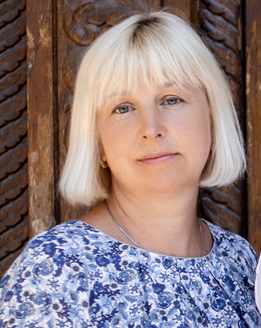 Кандидат соціологічних наук, доцент, доцент кафедри соціології і публічного управління (НТУ «ХПІ»)Авторка понад 50 наукових і навчально-методичних публікацій. Провідна лекторка з курсів: «Соціологія сім’ї», «Загальна соціологія», «Соціологія організацій», «Сучасні соціологічні теорії», «Методологія та методи соціологічних досліджень»Кандидат соціологічних наук, доцент, доцент кафедри соціології і публічного управління (НТУ «ХПІ»)Авторка понад 50 наукових і навчально-методичних публікацій. Провідна лекторка з курсів: «Соціологія сім’ї», «Загальна соціологія», «Соціологія організацій», «Сучасні соціологічні теорії», «Методологія та методи соціологічних досліджень»Кандидат соціологічних наук, доцент, доцент кафедри соціології і публічного управління (НТУ «ХПІ»)Авторка понад 50 наукових і навчально-методичних публікацій. Провідна лекторка з курсів: «Соціологія сім’ї», «Загальна соціологія», «Соціологія організацій», «Сучасні соціологічні теорії», «Методологія та методи соціологічних досліджень»Кандидат соціологічних наук, доцент, доцент кафедри соціології і публічного управління (НТУ «ХПІ»)Авторка понад 50 наукових і навчально-методичних публікацій. Провідна лекторка з курсів: «Соціологія сім’ї», «Загальна соціологія», «Соціологія організацій», «Сучасні соціологічні теорії», «Методологія та методи соціологічних досліджень»Кандидат соціологічних наук, доцент, доцент кафедри соціології і публічного управління (НТУ «ХПІ»)Авторка понад 50 наукових і навчально-методичних публікацій. Провідна лекторка з курсів: «Соціологія сім’ї», «Загальна соціологія», «Соціологія організацій», «Сучасні соціологічні теорії», «Методологія та методи соціологічних досліджень»Кандидат соціологічних наук, доцент, доцент кафедри соціології і публічного управління (НТУ «ХПІ»)Авторка понад 50 наукових і навчально-методичних публікацій. Провідна лекторка з курсів: «Соціологія сім’ї», «Загальна соціологія», «Соціологія організацій», «Сучасні соціологічні теорії», «Методологія та методи соціологічних досліджень»Кандидат соціологічних наук, доцент, доцент кафедри соціології і публічного управління (НТУ «ХПІ»)Авторка понад 50 наукових і навчально-методичних публікацій. Провідна лекторка з курсів: «Соціологія сім’ї», «Загальна соціологія», «Соціологія організацій», «Сучасні соціологічні теорії», «Методологія та методи соціологічних досліджень»Кандидат соціологічних наук, доцент, доцент кафедри соціології і публічного управління (НТУ «ХПІ»)Авторка понад 50 наукових і навчально-методичних публікацій. Провідна лекторка з курсів: «Соціологія сім’ї», «Загальна соціологія», «Соціологія організацій», «Сучасні соціологічні теорії», «Методологія та методи соціологічних досліджень»Кандидат соціологічних наук, доцент, доцент кафедри соціології і публічного управління (НТУ «ХПІ»)Авторка понад 50 наукових і навчально-методичних публікацій. Провідна лекторка з курсів: «Соціологія сім’ї», «Загальна соціологія», «Соціологія організацій», «Сучасні соціологічні теорії», «Методологія та методи соціологічних досліджень»Кандидат соціологічних наук, доцент, доцент кафедри соціології і публічного управління (НТУ «ХПІ»)Авторка понад 50 наукових і навчально-методичних публікацій. Провідна лекторка з курсів: «Соціологія сім’ї», «Загальна соціологія», «Соціологія організацій», «Сучасні соціологічні теорії», «Методологія та методи соціологічних досліджень»Кандидат соціологічних наук, доцент, доцент кафедри соціології і публічного управління (НТУ «ХПІ»)Авторка понад 50 наукових і навчально-методичних публікацій. Провідна лекторка з курсів: «Соціологія сім’ї», «Загальна соціологія», «Соціологія організацій», «Сучасні соціологічні теорії», «Методологія та методи соціологічних досліджень»Загальна інформація про курсЗагальна інформація про курсЗагальна інформація про курсЗагальна інформація про курсЗагальна інформація про курсЗагальна інформація про курсЗагальна інформація про курсЗагальна інформація про курсЗагальна інформація про курсЗагальна інформація про курсЗагальна інформація про курсЗагальна інформація про курсЗагальна інформація про курсАнотаціяАнотаціяНезважаючи на демократизацію суспільства, результатом якої є гарантія прав і свобод будь-якого громадянина, гендерна дискримінація зберігається майже у всіх країнах світу, в тому числі і в Україні. «Соціологія гендеру» відноситься до професійно орієнтованих дисциплін, які викладаються для підготовки фахівців із соціології. Предметом курсу є соціальна нерівність між жінками і чоловіками, джерела і механізми її виникнення і збереження, зміни, що відбуваються у гендерних відносинах у сучасному суспільстві. Незважаючи на демократизацію суспільства, результатом якої є гарантія прав і свобод будь-якого громадянина, гендерна дискримінація зберігається майже у всіх країнах світу, в тому числі і в Україні. «Соціологія гендеру» відноситься до професійно орієнтованих дисциплін, які викладаються для підготовки фахівців із соціології. Предметом курсу є соціальна нерівність між жінками і чоловіками, джерела і механізми її виникнення і збереження, зміни, що відбуваються у гендерних відносинах у сучасному суспільстві. Незважаючи на демократизацію суспільства, результатом якої є гарантія прав і свобод будь-якого громадянина, гендерна дискримінація зберігається майже у всіх країнах світу, в тому числі і в Україні. «Соціологія гендеру» відноситься до професійно орієнтованих дисциплін, які викладаються для підготовки фахівців із соціології. Предметом курсу є соціальна нерівність між жінками і чоловіками, джерела і механізми її виникнення і збереження, зміни, що відбуваються у гендерних відносинах у сучасному суспільстві. Незважаючи на демократизацію суспільства, результатом якої є гарантія прав і свобод будь-якого громадянина, гендерна дискримінація зберігається майже у всіх країнах світу, в тому числі і в Україні. «Соціологія гендеру» відноситься до професійно орієнтованих дисциплін, які викладаються для підготовки фахівців із соціології. Предметом курсу є соціальна нерівність між жінками і чоловіками, джерела і механізми її виникнення і збереження, зміни, що відбуваються у гендерних відносинах у сучасному суспільстві. Незважаючи на демократизацію суспільства, результатом якої є гарантія прав і свобод будь-якого громадянина, гендерна дискримінація зберігається майже у всіх країнах світу, в тому числі і в Україні. «Соціологія гендеру» відноситься до професійно орієнтованих дисциплін, які викладаються для підготовки фахівців із соціології. Предметом курсу є соціальна нерівність між жінками і чоловіками, джерела і механізми її виникнення і збереження, зміни, що відбуваються у гендерних відносинах у сучасному суспільстві. Незважаючи на демократизацію суспільства, результатом якої є гарантія прав і свобод будь-якого громадянина, гендерна дискримінація зберігається майже у всіх країнах світу, в тому числі і в Україні. «Соціологія гендеру» відноситься до професійно орієнтованих дисциплін, які викладаються для підготовки фахівців із соціології. Предметом курсу є соціальна нерівність між жінками і чоловіками, джерела і механізми її виникнення і збереження, зміни, що відбуваються у гендерних відносинах у сучасному суспільстві. Незважаючи на демократизацію суспільства, результатом якої є гарантія прав і свобод будь-якого громадянина, гендерна дискримінація зберігається майже у всіх країнах світу, в тому числі і в Україні. «Соціологія гендеру» відноситься до професійно орієнтованих дисциплін, які викладаються для підготовки фахівців із соціології. Предметом курсу є соціальна нерівність між жінками і чоловіками, джерела і механізми її виникнення і збереження, зміни, що відбуваються у гендерних відносинах у сучасному суспільстві. Незважаючи на демократизацію суспільства, результатом якої є гарантія прав і свобод будь-якого громадянина, гендерна дискримінація зберігається майже у всіх країнах світу, в тому числі і в Україні. «Соціологія гендеру» відноситься до професійно орієнтованих дисциплін, які викладаються для підготовки фахівців із соціології. Предметом курсу є соціальна нерівність між жінками і чоловіками, джерела і механізми її виникнення і збереження, зміни, що відбуваються у гендерних відносинах у сучасному суспільстві. Незважаючи на демократизацію суспільства, результатом якої є гарантія прав і свобод будь-якого громадянина, гендерна дискримінація зберігається майже у всіх країнах світу, в тому числі і в Україні. «Соціологія гендеру» відноситься до професійно орієнтованих дисциплін, які викладаються для підготовки фахівців із соціології. Предметом курсу є соціальна нерівність між жінками і чоловіками, джерела і механізми її виникнення і збереження, зміни, що відбуваються у гендерних відносинах у сучасному суспільстві. Незважаючи на демократизацію суспільства, результатом якої є гарантія прав і свобод будь-якого громадянина, гендерна дискримінація зберігається майже у всіх країнах світу, в тому числі і в Україні. «Соціологія гендеру» відноситься до професійно орієнтованих дисциплін, які викладаються для підготовки фахівців із соціології. Предметом курсу є соціальна нерівність між жінками і чоловіками, джерела і механізми її виникнення і збереження, зміни, що відбуваються у гендерних відносинах у сучасному суспільстві. Незважаючи на демократизацію суспільства, результатом якої є гарантія прав і свобод будь-якого громадянина, гендерна дискримінація зберігається майже у всіх країнах світу, в тому числі і в Україні. «Соціологія гендеру» відноситься до професійно орієнтованих дисциплін, які викладаються для підготовки фахівців із соціології. Предметом курсу є соціальна нерівність між жінками і чоловіками, джерела і механізми її виникнення і збереження, зміни, що відбуваються у гендерних відносинах у сучасному суспільстві. Цілі курсуЦілі курсуформування у майбутніх фахівців-соціологів ґендерної чутливості при проведенні досліджень, закладення підвалин ґендерно-відповідального викладання, опанування студентами головними теоретико-методологічними засадами, понятійним апаратом та методичним інструментарієм ґендерного підходу до аналізу суспільного життя в цілому і економічної сфери зокрема.формування у майбутніх фахівців-соціологів ґендерної чутливості при проведенні досліджень, закладення підвалин ґендерно-відповідального викладання, опанування студентами головними теоретико-методологічними засадами, понятійним апаратом та методичним інструментарієм ґендерного підходу до аналізу суспільного життя в цілому і економічної сфери зокрема.формування у майбутніх фахівців-соціологів ґендерної чутливості при проведенні досліджень, закладення підвалин ґендерно-відповідального викладання, опанування студентами головними теоретико-методологічними засадами, понятійним апаратом та методичним інструментарієм ґендерного підходу до аналізу суспільного життя в цілому і економічної сфери зокрема.формування у майбутніх фахівців-соціологів ґендерної чутливості при проведенні досліджень, закладення підвалин ґендерно-відповідального викладання, опанування студентами головними теоретико-методологічними засадами, понятійним апаратом та методичним інструментарієм ґендерного підходу до аналізу суспільного життя в цілому і економічної сфери зокрема.формування у майбутніх фахівців-соціологів ґендерної чутливості при проведенні досліджень, закладення підвалин ґендерно-відповідального викладання, опанування студентами головними теоретико-методологічними засадами, понятійним апаратом та методичним інструментарієм ґендерного підходу до аналізу суспільного життя в цілому і економічної сфери зокрема.формування у майбутніх фахівців-соціологів ґендерної чутливості при проведенні досліджень, закладення підвалин ґендерно-відповідального викладання, опанування студентами головними теоретико-методологічними засадами, понятійним апаратом та методичним інструментарієм ґендерного підходу до аналізу суспільного життя в цілому і економічної сфери зокрема.формування у майбутніх фахівців-соціологів ґендерної чутливості при проведенні досліджень, закладення підвалин ґендерно-відповідального викладання, опанування студентами головними теоретико-методологічними засадами, понятійним апаратом та методичним інструментарієм ґендерного підходу до аналізу суспільного життя в цілому і економічної сфери зокрема.формування у майбутніх фахівців-соціологів ґендерної чутливості при проведенні досліджень, закладення підвалин ґендерно-відповідального викладання, опанування студентами головними теоретико-методологічними засадами, понятійним апаратом та методичним інструментарієм ґендерного підходу до аналізу суспільного життя в цілому і економічної сфери зокрема.формування у майбутніх фахівців-соціологів ґендерної чутливості при проведенні досліджень, закладення підвалин ґендерно-відповідального викладання, опанування студентами головними теоретико-методологічними засадами, понятійним апаратом та методичним інструментарієм ґендерного підходу до аналізу суспільного життя в цілому і економічної сфери зокрема.формування у майбутніх фахівців-соціологів ґендерної чутливості при проведенні досліджень, закладення підвалин ґендерно-відповідального викладання, опанування студентами головними теоретико-методологічними засадами, понятійним апаратом та методичним інструментарієм ґендерного підходу до аналізу суспільного життя в цілому і економічної сфери зокрема.формування у майбутніх фахівців-соціологів ґендерної чутливості при проведенні досліджень, закладення підвалин ґендерно-відповідального викладання, опанування студентами головними теоретико-методологічними засадами, понятійним апаратом та методичним інструментарієм ґендерного підходу до аналізу суспільного життя в цілому і економічної сфери зокрема.Формат Формат Лекції, практичні заняття, консультації.. Підсумковий контроль –  іспит. Лекції, практичні заняття, консультації.. Підсумковий контроль –  іспит. Лекції, практичні заняття, консультації.. Підсумковий контроль –  іспит. Лекції, практичні заняття, консультації.. Підсумковий контроль –  іспит. Лекції, практичні заняття, консультації.. Підсумковий контроль –  іспит. Лекції, практичні заняття, консультації.. Підсумковий контроль –  іспит. Лекції, практичні заняття, консультації.. Підсумковий контроль –  іспит. Лекції, практичні заняття, консультації.. Підсумковий контроль –  іспит. Лекції, практичні заняття, консультації.. Підсумковий контроль –  іспит. Лекції, практичні заняття, консультації.. Підсумковий контроль –  іспит. Лекції, практичні заняття, консультації.. Підсумковий контроль –  іспит. СеместрСеместр44444444444Обсяг (кредити) / Тип курсу4 / Вибірковий 4 / Вибірковий 4 / Вибірковий Лекції (години)323232Практичні заняття (години)Практичні заняття (години)16Самостійна робота (години)72Програмні компетентностіПрограмні компетентностіЗдатність застосовувати знання в практичних ситуаціях (ЗК-1). Здатність бути критичним і самокритичним (ЗК-4). Здатність аналізувати соціальні зміни, що відбуваються в Україні та світі в цілому. (ФК-3).Здатність оперувати базовим категоріально-понятійним апаратом соціології (ФК-1).Здатність застосовувати знання в практичних ситуаціях (ЗК-1). Здатність бути критичним і самокритичним (ЗК-4). Здатність аналізувати соціальні зміни, що відбуваються в Україні та світі в цілому. (ФК-3).Здатність оперувати базовим категоріально-понятійним апаратом соціології (ФК-1).Здатність застосовувати знання в практичних ситуаціях (ЗК-1). Здатність бути критичним і самокритичним (ЗК-4). Здатність аналізувати соціальні зміни, що відбуваються в Україні та світі в цілому. (ФК-3).Здатність оперувати базовим категоріально-понятійним апаратом соціології (ФК-1).Здатність застосовувати знання в практичних ситуаціях (ЗК-1). Здатність бути критичним і самокритичним (ЗК-4). Здатність аналізувати соціальні зміни, що відбуваються в Україні та світі в цілому. (ФК-3).Здатність оперувати базовим категоріально-понятійним апаратом соціології (ФК-1).Здатність застосовувати знання в практичних ситуаціях (ЗК-1). Здатність бути критичним і самокритичним (ЗК-4). Здатність аналізувати соціальні зміни, що відбуваються в Україні та світі в цілому. (ФК-3).Здатність оперувати базовим категоріально-понятійним апаратом соціології (ФК-1).Здатність застосовувати знання в практичних ситуаціях (ЗК-1). Здатність бути критичним і самокритичним (ЗК-4). Здатність аналізувати соціальні зміни, що відбуваються в Україні та світі в цілому. (ФК-3).Здатність оперувати базовим категоріально-понятійним апаратом соціології (ФК-1).Здатність застосовувати знання в практичних ситуаціях (ЗК-1). Здатність бути критичним і самокритичним (ЗК-4). Здатність аналізувати соціальні зміни, що відбуваються в Україні та світі в цілому. (ФК-3).Здатність оперувати базовим категоріально-понятійним апаратом соціології (ФК-1).Здатність застосовувати знання в практичних ситуаціях (ЗК-1). Здатність бути критичним і самокритичним (ЗК-4). Здатність аналізувати соціальні зміни, що відбуваються в Україні та світі в цілому. (ФК-3).Здатність оперувати базовим категоріально-понятійним апаратом соціології (ФК-1).Здатність застосовувати знання в практичних ситуаціях (ЗК-1). Здатність бути критичним і самокритичним (ЗК-4). Здатність аналізувати соціальні зміни, що відбуваються в Україні та світі в цілому. (ФК-3).Здатність оперувати базовим категоріально-понятійним апаратом соціології (ФК-1).Здатність застосовувати знання в практичних ситуаціях (ЗК-1). Здатність бути критичним і самокритичним (ЗК-4). Здатність аналізувати соціальні зміни, що відбуваються в Україні та світі в цілому. (ФК-3).Здатність оперувати базовим категоріально-понятійним апаратом соціології (ФК-1).Здатність застосовувати знання в практичних ситуаціях (ЗК-1). Здатність бути критичним і самокритичним (ЗК-4). Здатність аналізувати соціальні зміни, що відбуваються в Україні та світі в цілому. (ФК-3).Здатність оперувати базовим категоріально-понятійним апаратом соціології (ФК-1).Здатність застосовувати знання в практичних ситуаціях (ЗК-1). Здатність бути критичним і самокритичним (ЗК-4). Здатність аналізувати соціальні зміни, що відбуваються в Україні та світі в цілому. (ФК-3).Здатність оперувати базовим категоріально-понятійним апаратом соціології (ФК-1).Контрольні роботи (за темами)Контрольні роботи (за модулями)Індивідуальні завдання (проекти)ІспитСума60 (5*12)20 (10*2)2020100РейтинговаОцінка, балиОцінка ЕСТS та її визначенняНаціональна  оцінкаКритерії оцінюванняКритерії оцінюванняКритерії оцінюванняРейтинговаОцінка, балиОцінка ЕСТS та її визначенняНаціональна  оцінкапозитивніпозитивнінегативні12344590-100АВідмінно- Глибоке знання навчального матеріалу модуля, що містяться в основних і додаткових літературних джерелах;- вміння аналізувати явища, які вивчаються, в їхньому взаємозв’язку і розвитку;- вміння проводити теоретичні розрахунки;- відповіді на запитання чіткі, лаконічні, логічно послідовні;- вміння  вирішувати складні практичні задачі.- Глибоке знання навчального матеріалу модуля, що містяться в основних і додаткових літературних джерелах;- вміння аналізувати явища, які вивчаються, в їхньому взаємозв’язку і розвитку;- вміння проводити теоретичні розрахунки;- відповіді на запитання чіткі, лаконічні, логічно послідовні;- вміння  вирішувати складні практичні задачі.Відповіді на запитання можуть  містити незначні неточності                82-89ВДобре- Глибокий рівень знань в обсязі обов’язкового матеріалу, що передбачений модулем;- вміння давати аргументовані відповіді на запитання і проводити теоретичні розрахунки;- вміння вирішувати складні практичні задачі.- Глибокий рівень знань в обсязі обов’язкового матеріалу, що передбачений модулем;- вміння давати аргументовані відповіді на запитання і проводити теоретичні розрахунки;- вміння вирішувати складні практичні задачі.Відповіді на запитання містять певні неточності;75-81СДобре- Міцні знання матеріалу, що вивчається, та його практичного застосування;- вміння давати аргументовані відповіді на запитання і проводити теоретичні розрахунки;- вміння вирішувати практичні задачі.- Міцні знання матеріалу, що вивчається, та його практичного застосування;- вміння давати аргументовані відповіді на запитання і проводити теоретичні розрахунки;- вміння вирішувати практичні задачі.- невміння використовувати теоретичні знання для вирішення складних практичних задач.64-74ДЗадовільно- Знання основних фундаментальних положень матеріалу, що вивчається, та їх практичного застосування;- вміння вирішувати прості практичні задачі.Невміння давати аргументовані відповіді на запитання;- невміння аналізувати викладений матеріал і виконувати розрахунки;- невміння вирішувати складні практичні задачі.Невміння давати аргументовані відповіді на запитання;- невміння аналізувати викладений матеріал і виконувати розрахунки;- невміння вирішувати складні практичні задачі.60-63  ЕЗадовільно- Знання основних фундаментальних положень матеріалу модуля,- вміння вирішувати найпростіші практичні задачі.Незнання окремих (непринципових) питань з матеріалу модуля;- невміння послідовно і аргументовано висловлювати думку;- невміння застосовувати теоретичні положення при розвязанні практичних задачНезнання окремих (непринципових) питань з матеріалу модуля;- невміння послідовно і аргументовано висловлювати думку;- невміння застосовувати теоретичні положення при розвязанні практичних задач35-59FХ (потрібне додаткове вивчення)НезадовільноДодаткове вивчення матеріалу модуля може бути виконане в терміни, що передбачені навчальним планом.Незнання основних фундаментальних положень навчального матеріалу модуля;- істотні помилки у відповідях на запитання;- невміння розв’язувати прості практичні задачі.Незнання основних фундаментальних положень навчального матеріалу модуля;- істотні помилки у відповідях на запитання;- невміння розв’язувати прості практичні задачі.1-34 F  (потрібне повторне вивчення)Незадовільно-- Повна відсутність знань значної частини навчального матеріалу модуля;- істотні помилки у відповідях на запитання;-незнання основних фундаментальних положень;- невміння орієнтуватися під час розв’язання  простих практичних задач- Повна відсутність знань значної частини навчального матеріалу модуля;- істотні помилки у відповідях на запитання;-незнання основних фундаментальних положень;- невміння орієнтуватися під час розв’язання  простих практичних задачГендер для медій. Маєрчик М., Плахотнік О., Ярманова Г. (ред.) Гендер. К.: Критика, 2013. – 220 с.Гендерні медійні практики: Навчальний посібник із гендерної рівності та недескримінації для студентів вищих навчальних закладів / Колектив авторів. – Київ, 2014. – 206 с.Здравомыслова Е.А., Темкина А.А. 12 Лекций по гендерной социологии: Учебное пособие. – СПб.: Издательство Европейского университета в Санкт-Петербурге, 2015. – 768 с.Основи теорії ґендеру: Навчальний посібник. – К.: «К.І.С.», 2004, 536 с.Кімелл М. Ґендероване суспільство. – Київ, Сфера, 2003, 494с. Введение в ґендерные исследования. Учеб. пособие./ Под ред, Жеребкиной. Харьков: ХЦГИ, СПб.: Алетейя, 2001.Від гендерних ідеологій до дискусій про сучасну сім’ю. Монографія. [Текст] / Наук. ред. Пшінька О.М., Власової Т.І. – Дн-ськ: Видавництво ПФ «Стандарт-Сервіс», 2015. –160 с.Гендер і географія в Україні : Монографія / Наталія Мезенцева, Ольга Кривець. – К. : Ніка-Центр, 2013. – 194 с. URL: http://www.geokyiv.org/pdf/Gender&Geography.pdfГорошко Е.И. Информационно-коммуникативное общество в гендерном измерении: Монография. – Х.: ФЛП Либуркина Л.М., 2009. – 816 с.Власова Т.И., Скиба Є.К. Гендер и феминистская теория в философии постмодерна: Монография. – Дн-вск: Изд-во Маковецкий, 2011. – 124с.Ґендерний аналіз українського суспільства. – Київ: ПРООН, 1999.Гендерные исследования: феминистская методология в социальных науках. Харьков ХЦГИ, 1998.Гідденс, Е. Соціологія. К.: Эдиториал УРСС, 1999.Бовуар Симона де. Второй пол.. Т. 1 и Т.2: Пер. с франц. / Общ. ред. и вступ. ст. С.Г. Айвазовой, коммент. М.В. Аристовой. – М.: Прогресс; СПб.: Алетейя, 1997. – 832 с. Ґендерний паритет в умовах розвитку сучасного українського суспільства. – Київ, 2003. – С. 50-79.Ґендерні медійні практики: Навчальний посібник із ґендерної рівності та недискримінації для студентів вищих навчальних закладів /Колектив авторів. – Київ, 2014. – 206 с. URL: https://www.osce.org/files/f/documents/c/3/284966.pdfҐендерні стереотипи та ставлення громадськості до гендерних проблем в українському суспільстві. – К.: Інститут соціології НАНУ, 2007. – 143 с.  Дослідження поширеності насильства щодо дівчат та жінок / Інна Волосевич, Таміла Коноплицька, Тетяна Костюченко, Даріна Міханчук, Тамара Марценюк. – Київ :,  2014. – 57 с.Журженко Т.Ю. Социальное воспроизводство и гендерная политика в Украине. – Х.: Фолио, 2001. – 240 с.Запобігання домашньому насильству і торгівлі жінками. – К.: Україна, 2001. – 256 с.Конвенція про ліквідацію всіх форм дискримінації щодо жінок // Наші людські права: Посібник з жіночих людських прав / Пер. з англ.. – К.: Карпати, 1996.Лавриненко Н. Гендерний розподіл домашньої праці // Українське суспільство 1992 – 2008. Соціологічний моніторинг / За ред.. д.е.н. В.Ворони, д.соц.н. М.Шульги. – К.: Інститут соціології НАН України, 2008. – С. 86 – 93.Лавриненко Н.В. Женщина: самореализация в семье и обществе (гендерный аспект). – К.: ВИПОЛ, 1999.Марценюк Т. О. Гендер для всіх. Виклик стереотипам / Тамара Марценюк, за участі Олени Богдан. – Київ : [Основи], 2017. – 254, [1] с. : іл. http://ekmair.ukma.edu.ua/handle/123456789/12117Марценюк Т. О. Гендерна політика Європейського Союзу: загальні принципи та найкращі практики / Тамара Марценюк ; керівники проектів: Олена Захарова, Володимир Притула ; [Міжнародний центр перспективних досліджень]. – Київ : [МЦПД] , 2015. – 43 [1] с.Марценюк Т. О. Жінки в українській політиці : виклики і перспективи змін / [Тамара Марценюк]. – [Київ : Міжнародний центр перспективних досліджень, 2015]. – 35 с.Павличко С. Фемінізм. – К., 2002.Петрова Р.Г. Гендерология и феминология. Учебное пособие М.: Машкова и К, 2007.Смелзер Н. Социология. Пер. с англ. – М., 1994. – 688 с.Стрельник Е. А. (Не)батьківство як вибір: добровільна бездітність у наукових та суспільних дискусіях // Вісник Національного технічного університету «Київський політехнічний інститут». Серія «Політологія. Соціологія. Право». — К. : «Політехніка», 2012. — С. 41-45Стрельник Е. А. Государственный неотрадиционализм и семейная политика в Украине // СоцИс: Социологические исследования. ‒ 2014. ‒ № 9. ‒ С. 97-102Стрельник Е. А. Інституційні сервіси догляду за дітьми як інструмент політики підтримки працюючих батьків // Український соціум. — 2015. — № 2(53). — С. 73-82.Стрельник Е. А. Практики сочетания матерями оплачиваемой работы и заботы о детях (опыт социологического анализа) // Социс: Социологические исследования. — 2016. — № 8. — С. 66-71.Стрельник Е. А. Робочі місця, дружні та недружні до працівниць із сімейними обов'язками: за результатами соціологічного дослідження // Український соціум. — 2015. — № 4(55). — С. 75-84.Стрельник Е. А. Украинский традиционализм и дискурс «женской вины» в низкой рождаемости // СоцИс: Социологические исследования. ‒ 2012. ‒ № 8. ‒ С. 71-77Стрельник О. «Турбота як робота: материнство у фокусі соціології»  / О.Стрельник К.:«Критика», 2017 р. – 288 с.Стрельник О.О. Гендерное неравенство: теоретико-методологические подходы к интерпретации // Соціологія: теорія, методи, маркетинг. – 2005. - № 4. – С. 147 – 158.Сучасне розуміння маскулінності: ставлення чоловіків до ґендерних стереотипів та насильства щодо жінок в Україні // https://ukraine.unfpa.org/uk/node/34605Таран Л. Ґендерні проблеми і засоби масової інформації // Ґендер і культура / Упор. В.Агеєва, О.Оксамитна. – К.: Факт, 2001. – С 151-160.Теория и история феминизма. Курс лекций. Под ред. И.А.Жеребкиной, Харьков: Ф-Пресс, 1996.Фридан Б.Загадка женственности. – М.: Прогресс-Лиера, 1994. – 494 С.Ходоров Н. Психодинамика семьи: Хрестоматия феминистских текстов. Переводы / Под ред..Е.Здравомысловой и А.Темкиной. – СПб.: Дмитрик Буланин, 2000. – С. 140-165.Хорни К. Женская психология. – СПб.: Восточно-Европейский институт психоанализа, 1993. – 224 с.Хрестоматия феминистских текстов. Переводы. Под ред. Здравомысловой, Темкиной. – СПб.: Изд-во Дмитрий Буланин, 2000.Христова Г.О. Основи гендерно-правового аналізу законодавства України. – Харків: Райдер, 2008. – 108 с.Вивчення цієї дисципліни безпосередньо спирається на:На результати вивчення цієї дисципліни безпосередньо спираються:Основи демографіїСоціологія організаційЗагальна соціологіяСоціологія управлінняЗагальна психологіяМетодологія та методи соціологічних дослідженьСоціологія сім’їСоціологія особистості та девіантної поведінки